                                                 Den Helder, 18 maart 2021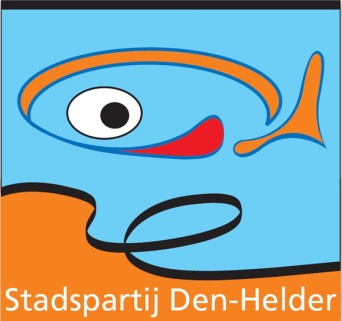 Schriftelijke vragen aan het College van Burgemeester en Wethouders van Den HelderGeacht collegeOp 16 februari 2021 heeft de Stadspartij Den Helder op basis van signalen vanuit de Visbuurt, schriftelijke vragen gesteld over de mogelijke vestiging van de Stichting Beacura aan de Spoorgracht. Wij stellen deze vragen natuurlijk niet zo maar.  Wij stellen deze vragen omdat mensen uit de Visbuurt zich oprecht zorgen maken over de steeds groter wordende sociale druk dan waarmee de wijk nu al wordt geconfronteerd.In het Noord-Hollands Dagblad van 02/02/2021 stelt de stichting Beacura in reactie op onze vragen, helemaal geen plannen te hebben om zich in het pand aan de Spoorgracht in de Visbuurt te gaan vestigen, sterker nog, Priscilla Gerard van de stichting Beacura noemde het zelfs “baarlijke nonsens”, terwijl het nu toch bewaarheid blijkt te worden. Jammer dat de stichting Beacura niet gewoon openheid van zaken naar de bewoners van de Visbuurt heeft willen geven, want wij stellen de vragen immers namens hun.De beantwoording op onze vragen maakt nu in ieder geval helder dat wij abusievelijk onvolledige informatie hebben gekregen. Het aangehaalde adres betreft een schakeling met de achtergelegen Gasstraat nummer 5.Het pand aan de Spoorgracht 24, loopt door in de Gasstraat 5, 5a en 5b en op de begane grond is een winkel gevestigd. Door deze ontstane verwarring is dit het college mogelijk overkomen, maar het toont eens temeer aan dat we de signalen vanuit de wijken meer serieus moeten gaan nemen en deze mensen niet als een last moeten zien, zoals nu wel gebeurd. Zo hadden we de stichting wijkbelang binnen de linie, hardwerkende mensen die zich belangeloos inzetten voor de wijk, maar ook uw ogen en oren in de wijk wilden zijn. Wij noemen dit, omdat het voor u, maar ook voor de ambtelijke organisatie van belang is dat u weet wat er in de wijken speelt, deze mensen zou u moeten koesteren i.p.v. het ontmoedigen wat hier is gebeurd. U had dan in ieder geval direct goed geïnformeerd geweest.U geeft aan dat er verschillende vormen van begeleid wonen zijn en afhankelijk hoe dit ingericht is, moet dit binnen de ruimtelijke ordening in bepaalde gevallen gekwalificeerd worden als ‘wonen’ en in andere gevallen als ‘maatschappelijk’. Uit de rechtspraak blijkt dat als er sprake is van nagenoeg zelfstandige bewoning, het gebruik gekwalificeerd moet worden als ‘wonen’.De omgevingsvergunning is op 12 oktober 2020 verleend en is inmiddels onherroepelijk, dus deze discussie willen wij helemaal niet meer met u aangaan.Als het hier zou gaan om kleinschalige 1 a 2 persoons  appartementen voor bv. Jongeren of alleenstaande was er absoluut geen ophef over ontstaan, want daar is een grote behoefte aan in Den Helder, maar nu is dit anders. Het huisvesten van kwetsbare groepen in de wijk valt en staat bij het draagvlak onder de omwonende en dat draagvlak wordt al minder in de buurt, temeer omdat de problematiek veel breder ligt. Wij hebben daarom de volgende vragen voor u;Hoe gaan we er voor zorgen dat dit ons niet meer overkomt?Bent u als college onvolledig en onjuist geïnformeerd geweest en zo ja,Is dit inmiddels onderzocht?hoe denkt u dit in de toekomst te kunnen voorkomen?Hoe gaan wij er voor zorgen dat signalen van bezorgde burgers wel serieus opgepakt worden binnen het stadhuis?Bent u bereid om eens met mensen van stichting wijkbelang in gesprek te geraken om de problematiek vanuit de wijk in kaart te brengen?Hoe gaan wij er voor zorgen dat we onderling gemaakte afspraken tussen Raad en college blijven monitoren? Hoe denkt u het vertrouwen van de bewoners terug te kunnen winnen als we een wijk wel overmatig blijven belasten, maar daar niet de verantwoording  willen nemen als er problemen optreden?Namens de Stadspartij Den HelderHarrie van Dongen, fractievoorzitter